HANDLEIDING: Deze overeenkomst is bruikbaar tussen een zelfstandige die zich laat vervangen door een collega zelfstandige. De wet DBA heeft in een aantal Modelovereenkomsten ruimte geboden voor “vrije vervanging”. Als de vervanging door de ZZP’er zelf kan worden geregeld, worden er wel eisen gesteld aan de kwaliteit van die vervanging en aan de informatieplicht.  Check dus vooraf goed wat hierover is geregeld in de Modelovereenkomst met de hoofdopdrachtgever. Zodra je vervanging zelf kunt organiseren moet je dus de juiste collega inschakelen, bijvoorbeeld bij het voldoen aan dezelfde eisen die jij van opdrachtgever hebt gekregen. En het regelt de verantwoordelijkheden: jij blijft eindverantwoordelijk, maar de vervanger staat in een nieuwe zelfstandige verantwoordelijkheid. Het is een word-document zodat je zelf de tekstvelden kunt invullen met je collega. Het is niet de bedoeling dat je de basistekst verandert.  Als je naar aanleiding van de praktijk merkt dat er nog aanvullingen of verbeteringen nodig zijn in de basistekst dan horen wij dat graag.  Hoe vaak moet je deze overeenkomst sluiten? Bij elke nieuwe opdrachtgever (klant) die hierin met name wordt genoemd. De termijn kan onbepaald zijn, zodat deze niet telkens vernieuwt hoeft te worden.  Wel als de omstandigheden of de hoofdopdrachtgever veranderen. Deze overeenkomst is opgesteld met juridisch fiscaal advies in samenwerking met PZO, onze collectieve lobby- en kennispartner.  Meer weten? info@dezorgprofessional.nl 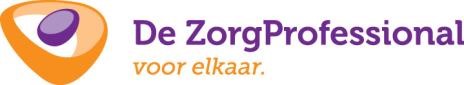 NB:  Deze overeenkomst is op cliënt-niveau. Voor een structurele samenwerkingsovereenkomst met collega’s  is deze niet geschikt. Hiervoor is een aparte ‘OVEREENKOMST VAN SAMENWERKING’ opgesteld.  OVEREENKOMST VAN OPDRACHT Partijen: , gevestigd en kantoorhoudende te  ,  aan , hierna verder genoemd “Opdrachtgever”, , gevestigd en kantoorhoudende te   aan , hierna verder genoemd “Opdrachtnemer”, Nemen in overweging dat:Opdrachtgever op  een overeenkomst van opdracht heeft gesloten met in deze overeenkomst van opdracht is overeengekomen dat Opdrachtgever zich vrij mag laten vervangen; Opdrachtnemer als zelfstandig zorgprofessional werkzaam is; Opdrachtnemer bereid en in staat is om Opdrachtgever te vervangen;  Opdrachtgever altijd eindverantwoordelijk zal zijn voor de verleende zorg aan de klant van Opdrachtgever; partijen uitdrukkelijk niet beogen een arbeidsovereenkomst aan te gaan in de zin van artikel 7:610 ev. BW en uitsluitend wensen te contracteren op basis van een overeenkomst van opdracht in de zin van artikel 7:400 ev. BW; partijen de voorwaarden waaronder zij werkzaam zijn, in deze overeenkomst wensen vast te leggen. Partijen komen het volgende overeen:  ARTIKEL 1 	ONDERWERP VAN DE OVEREENKOMST Opdrachtgever verleent in het kader van een zorgovereenkomst met  zorg aan zorgvragers, maar is verhinderd om deze werkzaamheden uit te voeren. Opdrachtnemer neemt de werkzaamheden van Opdrachtgever bij  voor een periode van . Opdrachtnemer verleent de zorg zelfstandig en is vrij om te bepalen op welke wijze de zorg wordt verleend. Daarbij handelt Opdrachtnemer wel conform de wettelijke voorschriften en neemt hij de gebruikelijke zorgplicht in acht. Partijen hebben uitdrukkelijk niet de bedoeling een arbeidsovereenkomst te sluiten in de zin van artikel 7:610 ev BW of een fictieve dienstbetrekking tot stand te laten komen. Ook komt door deze overeenkomst geen overeenkomst van lastgeving als bedoeld in artikel 7:414 ev BW tot stand. Partijen contracteren uitsluitend met elkaar de onder de voorwaarde van aanwezigheid van een overeenkomst van opdracht als bedoeld in artikel 7:400 ev BW. Partijen verklaren zich ervan bewust te zijn dat door deze overeenkomst geen dienstbetrekking ontstaat tussen Opdrachtgever en Opdrachtnemer, noch tussen de klant van Opdrachtgever en Opdrachtnemer. ARTIKEL 2 	VERPLICHTINGEN OPDRACHTGEVER Opdrachtgever zal Opdrachtnemer in staat stellen de overeengekomen zorg te verlenen, door al hetgeen in dat kader redelijkerwijze van Opdrachtgever kan worden verlangd, te doen. Opdrachtgever meldt aan [naam klant] dat hij door Opdrachtnemer wordt vervangen. In het geval [naam klant] additionele eisen aan Opdrachtgever stelt, los van de wettelijke, dan zorgt Opdrachtgever ervoor dat Opdrachtnemer eveneens aan deze eisen voldoet. Opdrachtgever blijft verantwoordelijk voor de kwaliteit van de verleende zorg.  ARTIKEL 3 	VERPLICHTINGEN OPDRACHTNEMER Opdrachtnemer zal conform het zorgplan zorg verlenen en houdt daarvan Opdrachtgever
 schriftelijk op de hoogte. In het geval van incidenten doet Opdrachtnemer daarvan direct schriftelijk melding. Opdrachtnemer garandeert dat hij gekwalificeerd, bevoegd en bekwaam is om de zorg te verlenen. Opdrachtnemer heeft een eigen verantwoordelijkheid op basis van de Wkkgz en is met inachtneming van de eigen professionele verantwoordelijkheid rechtstreeks en volledig verantwoordelijk en zo nodig aansprakelijk voor de kwaliteit van de verleende zorg. Opdrachtnemer verklaart door ondertekening van deze overeenkomst te voldoen aan alle kwaliteitsnormen gebaseerd op de Wkkgz en veldnormen welke onder meer als toetsingskader gelden voor de handhaving door de Inspectie voor de Gezondheidszorg. Opdrachtnemer voldoet tevens aan de volgende eisen die door  zijn gesteld: Opdrachtnemer zal vóór aanvang van deze overeenkomst ervoor zorgdragen dat Opdrachtgever over de volgende documenten beschikt, indien en voor zover de navolgende documenten niet reeds onderdeel vormen van c.q. ten grondslag liggen aan het algemeen erkende kwaliteitskeurmerk waaraan Opdrachtnemer dient te voldoen: kopieën van alle voor de uitvoering van de zorg ten behoeve van de zorgvrager benodigde vakdiploma’s, certificaten en getuigschriften; eventueel een bewijs van een BIG-registratie; een kopie van de polis van de door Opdrachtnemer afgesloten beroepsaansprakelijkheidsverzekering voor de door haar verleende en nog te verlenen zorg; verklaring omtrent het gedrag die niet ouder is dan twaalf maanden; inschrijving in het handelsregister van de Kamer van Koophandel. Bewijs van deelname aan een Geschilleninstantie en klachtenfunctionaris Indien Opdrachtnemer op enig moment, om welke reden dan ook, niet meer gekwalificeerd, bevoegd of bekwaam is, dan meldt Opdrachtnemer dit onverwijld aan Opdrachtgever. ARTIKEL 4 	VERGOEDING, FACTURERING EN BETALING Opdrachtgever betaalt aan Opdrachtnemer het tarief van €  . Opdrachtnemer zal per periode van  dagen een factuur over de verleende zorg aan Opdrachtgever sturen met de daarbij behorende urenspecificatie.  Opdrachtgever zal de factuur voldoen binnen  dagen. ARTIKEL 5 	GEHEIMHOUDING Partijen zullen de wettelijke bepalingen met betrekking tot de bescherming van de persoonlijke levenssfeer en privacy van zorgvragers in acht nemen. Zij verbinden zich voldoende maatregelen te treffen om geheimhouding te verzekeren met betrekking tot alle gegevens waarvan zij kennis nemen, teneinde de persoonsgegevens van zorgvragers te beschermen. Opdrachtnemer is gehouden alle van Opdrachtgever afkomstige informatie en bedrijfsgegevens en de in het kader van de uitvoering van door Opdrachtgever verstrekte opdrachten te zijner kennis gekomen of ontwikkelde informatie, geheim te houden. De geheimhoudingsverplichting geldt zowel tijdens als na afloop van deze overeenkomst.  ARTIKEL 6 	AANSPRAKELIJKHEID Opdrachtnemer staat in voor de door hem verleende zorg. Opdrachtgever is niet aansprakelijk voor schade die Opdrachtnemer lijdt tijdens het verlenen van zorg als gevolg van gedragingen of nalaten van de zorgvrager of een derde jegens Opdrachtnemer. Opdrachtnemer vrijwaart Opdrachtgever voor aansprakelijkheidsstelling voor schade die de zorgvrager of een derde lijdt als gevolg van gedragingen of nalaten van Opdrachtnemer of van door Opdrachtnemer ingeschakelde derden. Opdrachtnemer draagt zorg voor een passende aansprakelijkheidsverzekering (bedrijfsaansprakelijkheidsverzekering) en beroepsaansprakelijkheidsverzekering voor de door hem verleende zorg en nog te verlenen zorg met een minimale dekking van € per gebeurtenis en zorgt ervoor, dat ter zake van deze aansprakelijkheidsverzekering(en) afdoende dekking gewaarborgd zal blijven door de premies tijdig te betalen.  ARTIKEL 7 	DUUR EN BEËINDIGING Deze overeenkomst eindigt van rechtswege na het verstrijken van de periode zoals overeengekomen in artikel 1 lid 2.Partijen kunnen deze overeenkomst te allen tijde schriftelijk opzeggen met inachtneming van een opzegtermijn van .Opdrachtgever heeft het recht om de overeenkomst van opdracht met onmiddellijke ingang en zonder enige verplichting tot schadevergoeding te beëindigen indien de betreffende zorgvrager niet langer beschikt over een indicatie.  ARTIKEL 8 	OVERIGE BEPALINGEN Wijzigingen en/of aanvullingen op deze overeenkomst kunnen uitsluitend schriftelijk door partijen worden overeengekomen. Op deze overeenkomst is Nederlands recht van toepassing.  Aldus overeengekomen te  op .Opdrachtgever  	 	 	 	 	 	Opdrachtnemer 	 	 